volunteer role description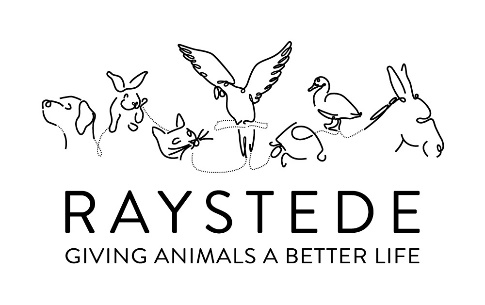 Chair of trusteesThe Chairman is responsible for effectively and accurately communicating the decisions of the Board in: Ensuring the CEO understands the strategic priorities, policies and plans agreed by the Board; Developing RCAWL’s key relationships with major stakeholders; Ensuring RCAWL effectively fulfils its objectives, general functions and duties and appropriately exercises its legal powers in concert with the Board; Ensure the Board’s strategies are communicated to the CEO; Steers the delivery of its services in line with agreed targets and performance indicators; Jointly with the Chief Executive, communicating the RCAWL’s plans and achievements to stakeholders, and the public Ensuring that Board Members operate in accordance with governance best practice standards; Ensuring the Company Secretary advises Companies House on the appointment of Board Members and ensuring their effective induction and support in line with Board decisions; Ensuring compliance and maximizing Board effectiveness, individually and collectively; with Board members, establishing, monitoring and reviewing governance structures, systems and processes; Directing, supporting and managing the Chief Executive including agreeing personal objectives and undertaking an annual written appraisal of their performance. Recommending compensation reviews to the board or sub-committee as appropriate. Monitoring and approving the expenses of the chief executive on a monthly basis. Creating and disbanding advisory groups and committees (in discussion with the Chief Executive where appropriate). Initiate annual trustee self-assessments and one to one meetings between the Chairman and Board members Deputize responsibilities to the Vice Chairman or a nominated Board Member on occasions of prolonged absence or unavailability. Maintain a record of board attendance by Trustees. Initiate skills audits of the Board from time to time as the needs of the Charity Change. Initiating a review of the articles of association at regular intervals. In the first instance applicants should request an application form and person specification from Jonathan Vine-Hall at  chairman@raystede.org 